Whom may we thank for referring you to this office? ______________________________________APPLICATION FOR  AT ANCHORED CHIROPRACTICToday’s Date: __________________ 								HRN: ___________________PATIENT DEMOGRAPHICSName: ___________________________________________	Birth Date: _____-_____-_____   Age: _______       Male    FemaleAddress: _________________________________________    City: _________________________________ State: _____ Zip: ___________E-mail Address: ____________________________________ 	Cell Phone: _______________________ Cell Phone Provider:_____________Do you have Insurance:      Yes     No            Is your insurance provided through a family member?       Yes      No    If yes, what is their Birth Date? ____-____-____        Marital Status:     Single     Married      Driver’s License #:____________________Employer: ________________________________________    Occupation: ____________________________________________________Spouse’s Name _________________________________________Spouse’s Employer ___________________________________________Number of children and ages: ________________________________________________________________________________________Name & Number of Emergency Contact: ______________________________________       Relationship: ___________________________HISTORY of COMPLAINTPlease identify the condition(s) that brought you to this office:   Primary: _____________________________________________________Secondary: __________________________   Third: _____________________________   Fourth: __________________________________On a scale of 1 to 10 with 10 being the worst pain and zero being no pain, rate your above complaints by circling the number:Primary or chief complaint is:	0   –   1   –   2   –   3   –    4   –   5   –   6   –   7   –   8   –   9   –   10Second complaint is:		0   –   1   –   2   –   3   –    4   –   5   –   6   –   7   –   8   –   9   –   10Third complaint is:		0   –   1   –   2   –   3   –    4   –   5   –   6   –   7   –   8   –   9   –   10Fourth complaint is:		0   –   1   –   2   –   3   –    4   –   5   –   6   –   7   –   8   –   9   –   10When did the problem(s) begin? ____________________ When is the problem at its worst?  AM    PM    mid-day    late PMHow long does it last?  It is constant   OR    I experience it on and off during the day   OR    It comes and goes throughout the weekHow did the injury happen? __________________________________________________________________________________________Condition(s) ever been treated by anyone in the past? No    Yes  If yes, when: ______ by whom? _______________________________How long were you under care: ____________     What were the results? _____________________________________________________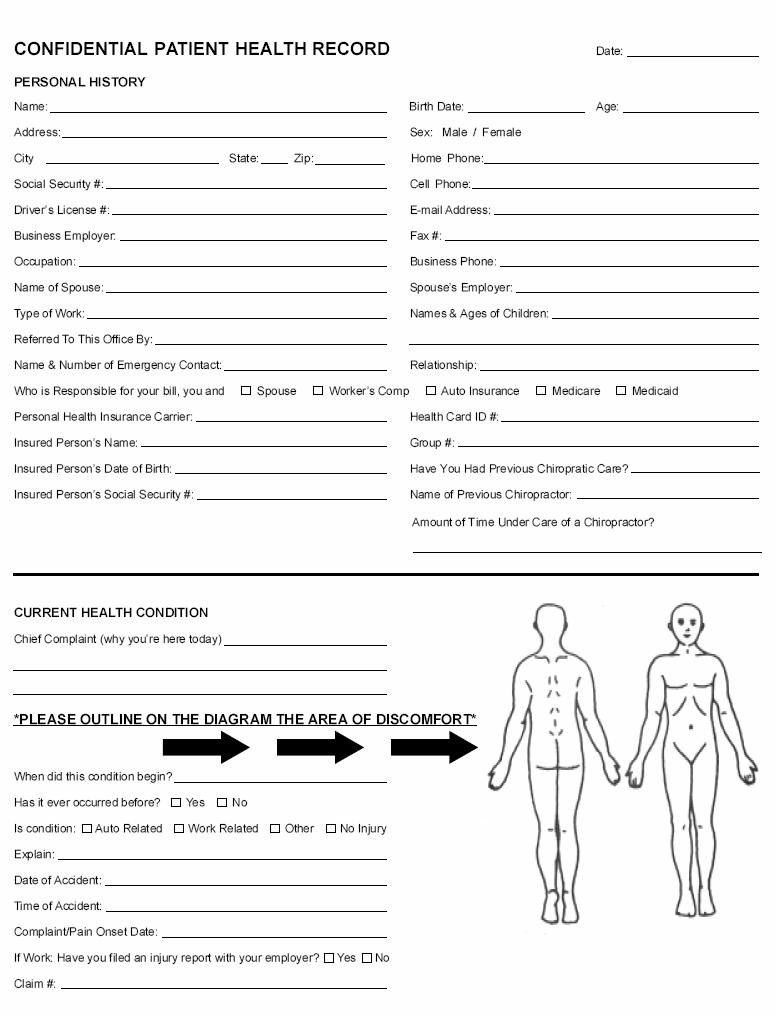 Name of Previous Chiropractor: _______________________________      N/APLEASE MARK the areas on the Diagram with the following letters to describe your symptoms:  R = Radiating   B = Burning   D = Dull   A = Aching   N = Numbness   S = Sharp/Stabbing   T = TinglingWhat relieves your symptoms? _________________________________________What makes your symptoms feel worse? _________________________________LIST RESTRICTED ACTIVITY:			CURRENT ACTIVITY LEVEL		USUAL ACTIVITY LEVEL___________________________________:		_________________________________	____________________________________________________________________:		_________________________________	____________________________________________________________________:	 	_________________________________	____________________________________________________________________:		_________________________________	_________________________________Is your problem the result of ANY type of accident?  Yes,    NoIdentify any other injury(s) to your spine, minor or major, that the doctor should know about: __________________________________________________________________________________________________________________________________________________________________________________________________________________________________PAST HISTORYHave you suffered with any of this or a similar problem in the past?  No  Yes   If yes, how many times? _________ When was the last episode? _____________________ How did the injury happen? _____________________________________________________________Other forms of treatment tried:  No   Yes   If yes, please state what type of treatment: _________________________________, and who provided it: _________________________ How long ago? _______What were the results.  Favorable  Unfavorable please explain. ____________________________________________________________________ ____________________________________Please identify any and all types of jobs you have had in the past that have imposed any physical stress on you or your body:  ______________________________________________________________________________________________________________If you have ever been diagnosed with any of the following conditions, please indicate with a P for in the Past, C for Currently have or N for Never have had:___ Broken Bone    ___Dislocations         ___ Tumors      ___Rheumatoid Arthritis    ___ Fracture     ___Disability   ___Cancer___ Heart Attack     ___Osteo Arthritis    ___ Diabetes    ___Cerebral Vascular          ___ Other serious conditions: _________PLEASE identify  PAST and any CURRENT conditions you feel may be contributing to your present problem:SOCIAL HISTORY1. Smoking: cigars  pipe   cigarettes     How often?  Daily      Weekends      Occasionally      Never2. Alcoholic Beverage: consumption occurs                          Daily     Weekends      Occasionally      Never3. Recreational Drug use:                                                          Daily     Weekends      Occasionally      Never4. Hobbies -Recreational Activities- Exercise Regime: How does your present problem affect? (See ADL form)FAMILY HISTORY: 1. Does anyone in your family suffer with the same condition(s)?    No    Yes     If yes whom:  grandmother    grandfather    mother   father    sister(s)    brother(s)    son(s)    daughter(s)    Have they ever been treated for their condition?    No      Yes      I don’t know2. Any other hereditary conditions the doctor should be aware of?    No    Yes: ___________________________________I hereby authorize payment to be made directly to Anchored Chiropractic for all benefits which may be payable under a healthcare plan or from any other collateral sources. I authorize utilization of this application or copies thereof for the purpose of processing claims and effecting payments, and further acknowledge that this assignment of benefits does not in any way relieve me of payment liability and that I will remain financially responsible to Anchored Chiropractic for any and all services I receive at this office._____________________________________				_____ - _____ - _____Patient or Authorized Person’s Signature				Date CompletedACTIVITIES OF Please identify how your current condition is affecting your ability to carry out activities that are routinely 
part of your life:_____ACTIVITIES:	EFFECT:	Carry Children/Groceries	 No Effect	 Painful (can do)	 Painful (limits)	 Unable to PerformSit to Stand	 No Effect	 Painful (can do)	 Painful (limits)	 Unable to PerformClimb Stairs 	 No Effect	 Painful (can do)	 Painful (limits)	 Unable to PerformPet Care	 No Effect	 Painful (can do)	 Painful (limits)	 Unable to PerformExtended Computer Use	 No Effect	 Painful (can do)	 Painful (limits)	 Unable to PerformLift Children/Groceries	 No Effect	 Painful (can do)	 Painful (limits)	 Unable to PerformRead/Concentrate	 No Effect	 Painful (can do)	 Painful (limits)	 Unable to PerformGetting Dressed	 No Effect	 Painful (can do)	 Painful (limits)	 Unable to PerformShaving	 No Effect	 Painful (can do)	 Painful (limits)	 Unable to PerformSleep	 No Effect	 Painful (can do)	 Painful (limits)	 Unable to PerformStatic Sitting	 No Effect	 Painful (can do)	 Painful (limits)	 Unable to PerformStatic Standing	 No Effect	 Painful (can do)	 Painful (limits)	 Unable to PerformYard work	 No Effect	 Painful (can do)	 Painful (limits)	 Unable to PerformWalking	 No Effect	 Painful (can do)	 Painful (limits)	 Unable to PerformWashing/Bathing	 No Effect	 Painful (can do)	 Painful (limits)	 Unable to PerformSweeping/Vacuuming	 No Effect	 Painful (can do)	 Painful (limits)	 Unable to PerformDishes	 No Effect	 Painful (can do)	 Painful (limits)	 Unable to PerformLaundry	 No Effect	 Painful (can do)	 Painful (limits)	 Unable to PerformGarbage 	 No Effect	 Painful (can do)	 Painful (limits	 Unable to PerformDriving	 No Effect	 Painful (can do)	 Painful (limits)	 Unable to PerformOther: _____________	 No Effect	 Painful (can do)	 Painful (limits)	 Unable to PerformList Prescription & Non-Prescription drugs you take: ____________________________________________________________________________________________________________________________________________________________________________________________________________________________________________________Patient signature: ______________________________________________________________________________________ Today’s Date: ___/___/___Please mark P for in the Past, C for Currently have, or N for Never___ Headache	___ Pregnant (Now)	___ Dizziness	___ Prostate Problems	___ Ulcers___ Neck Pain	___ Frequent Colds/Flu	___ Loss of Balance	___ Impotence/Sexual Dysfun.	___ Heartburn___ Jaw Pain, TMJ	___ Convulsions/Epilepsy	___ Fainting	___ Digestive Problems	___ Heart Problem___ Shoulder Pain	___ Tremors		___ Double Vision	___ Colon Trouble	___ High Blood Pressure___ Upper Back Pain	___ Chest Pain		___ Blurred Vision	___ Diarrhea/Constipation	___ Low Blood Pressure___ Mid Back Pain	___ Pain w/Cough/Sneeze	___ Ringing in Ears	___ Menopausal Problems	___ Asthma___ Low Back Pain	___ Foot or Knee Problems	___ Hearing Loss	___ Menstrual Problem	___ Difficulty Breathing___ Hip Pain	___ Sinus/Drainage Problem	___ Depression	___ PMS	___ Lung Problems___ Back Curvature	___ Swollen/Painful Joints	___ Irritable	___ Bed Wetting	___ Kidney Trouble___ Scoliosis	___ Skin Problems	___ Mood Changes	___ Learning Disabilty	___ Gall Bladder Trouble___ Numb/Tingling arms, hands, fingers	___ ADD/ADHD	___ Eating Disorder	___ Liver Trouble___ Numb/Tingling legs, feet, toes	___ Allergies	___ Trouble Sleeping	___ Hepatitis (A,B,C)Please read carefully:Instructions: Please circle the number that best describes the question being asked.If you have more than one complaint, please answer each question for each individual complaint and indicate                                                       the score for each complaint. Please indicate you pain level right now, average pain, and pain at its best and worst.Example:No pain ________________________________________________________________________________ worst possible pain                                       0               1              2             3            4             5            6            7            8             9             101 – What is your pain RIGHT NOW?No pain ________________________________________________________________________________ worst possible pain                                       0               1              2             3            4             5            6            7            8             9             102 – What is your TYPICAL or AVERAGE pain?No pain ________________________________________________________________________________ worst possible pain                                       0               1              2             3            4             5            6            7            8             9             103 - What is your pain level AT ITS BEST (How close to “0” does your pain get at its best)?No pain ________________________________________________________________________________ worst possible pain                                       0               1              2             3            4             5            6            7            8             9             104 – What is your pain level AT ITS WORST (How close to “10” does your pain get at its worst)?No pain ________________________________________________________________________________ worst possible pain                                       0               1              2             3            4             5            6            7            8             9             10Informed ConsentREGARDING: Chiropractic Adjustments, Modalities, and Therapeutic Procedures:I have been advised that chiropractic care, like all forms of health care, holds certain risks. While the risk are most often very minimal, in rare cases, complications such as sprain/strain injuries, irritation of a disc condition, and although rare, minor fractures, and possible stroke, which occurs at a rate between one instance per one million to one per two million, have been associated with chiropractic adjustments. Treatment objectives as well as the risks associated with chiropractic adjustments and, all other procedures provided at Anchored Chiropractic have been explained to me to my satisfaction and I have conveyed my understanding of both to the doctor. After careful consideration, I do hereby consent to treatment by any means, method, and or techniques, the doctor deems necessary to treat my condition at any time throughout the entire clinical course of my care.  _________________________________________ ____/____/____Patient or Authorized Person’s Signature                           Date REGARDING: X-rays/Imaging Studies I am acknowledging that the doctor and or a member of the staff has discussed with me the hazardous effects of ionization to an unborn child, and I have conveyed my understanding of the risks associated with exposure to x-rays. After careful consideration I therefore, do hereby consent to have the diagnostic x-ray examination the doctor has deemed necessary in my case. ________________________________________ ____/____/____ Patient or Authorized Person’s Signature                         DateFEMALES ONLY  please read carefully and check the boxes, include the appropriate date, then sign below if you understand and have no further questions, otherwise see our receptionist for further explanation.  The first day of my last menstrual cycle was on ____-____-____ (Date) I have been provided a full explanation of when I am most likely to become pregnant, and to the best of my knowledge, I am not pregnant. ________________________________________ ____/____/____ Patient or Authorized Person’s Signature                         DateANCHORED CHIROPRACTIC NOTICE OF PRIVACY PRACTICEThis office is required to notify you in writing, that by law, we must maintain the privacy and confidentiality of your Personal Health Information. In addition we must provide you with written notice concerning your rights to gain access to your health information, and the potential circumstances under which, by law, or as dictated by our office policy, we are permitted to disclose information about you to a third party without your authorization. Below is a brief summary of these circumstances. If you would like a more detailed explanation, one will be provided to you. In addition, you will find we have placed several copies in report folders labeled ‘HIPAA’ on tables in the reception. Once you have read this notice, please sign the last page, and return only the signature page (page 2) to our front desk receptionist. Keep this page for your records.PERMITTED DISCLOSURES:Treatment purposes - discussion with other health care providers involved in your care.Inadvertent disclosures - open treating area mean open discussion. If you need to speak privately to the doctor, please let our staff know so we can place you in a private consultation room.For payment purposes - to obtain payment from your insurance company or any other collateral source.For workers compensation purposes - to process a claim or aid in investigation.Emergency - in the event of a medical emergency we may notify a family member.For Public health and safety - in order to prevent or lessen a serious or eminent threat to the health or safety of a person or general public.To Government agencies or Law enforcement - to identify or locate a suspect, fugitive, material witness or missing person.For military, national security, prisoner and government benefits purposes.Deceased persons - discussion with coroners and medical examiners in the event of a patient’s death.Telephone calls or emails and appointment reminders - we may call your home and leave messages regarding a missed appointment or apprize you of changes in practice hours or upcoming events.Change of ownership- in the event this practice is sold, the new owners would have access to your PHI.YOUR RIGHTS:To receive an accounting of disclosures.To receive a paper copy of the comprehensive “Detail” Privacy Notice.To request mailings to an address different than residence.To request Restrictions on certain uses and disclosures and with whom we release information to, although we are not required to comply. If, however, we agree, the restriction will be in place until written notice of your intent to remove the restriction.To inspect your records and receive one copy of your records at no charge, with notice in advance.To request amendments to information. However, like restrictions, we are not required to agree to them.To obtain one copy of your records at no charge, when timely notice is provided (72 hours). X-rays are original records and you are therefore not entitled to them. If you would like us to outsource them to an imaging center, to have copies made, we will be happy to accommodate you.  However, you will be responsible for this cost.COMPLAINTS:If you wish to make a formal complaint about how we handle your health information, please call Dr. Blake Baggett at (205) 523-4651 If he is unavailable, you may make an appointment with our receptionist to see her within 72 hours or 3 working days. If you are still not satisfied with the manner in which this office handles your complaint, you can submit a formal complaint to:DHHS, Office of Civil Rights200 Independence Ave. SWRoom 509F HHH BuildingWashington DC 20201Patient initials: _________Page 1 of 2ANCHORED CHIROPRACTIC NOTICE REGARDING YOUR RIGHT TO PRIVACY continued…I have received a copy of Anchored Chiropractic Patient Privacy Notice. I understand my rights as well as the practice’s duty to protect my health information, and have conveyed my understanding of these rights and duties to the doctor. I further understand that this office reserves the right to amend this “Notice of Privacy Practice” at a time in the future and will make the new provisions effective for all information that it maintains past and present.I am aware that a more comprehensive version of this “Notice” is available to me and several copies kept in the reception area. At this time, I do not have any questions regarding my rights or any of the information I have received.Patient’s Name	DOB	HR#Patient’s Signature	DateWitness	DatePage 2 of 2                                               HOW LONG AGO                      TYPE OF   RECEIVED                                   BY WHOMINJURIES                         SURGERIES                     CHILDHOOD DISEASES ADULT DISEASES           